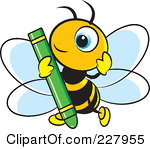 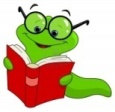 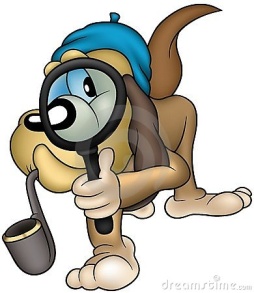 Ecoute bien les consignes du jeu Bingo pour remplir le plus vite possible la grille en coopérant avec tes camarades. 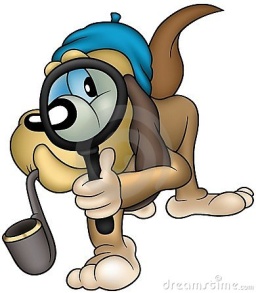 Ecoute bien les consignes du jeu Bingo pour remplir le plus vite possible la grille en coopérant avec tes camarades. 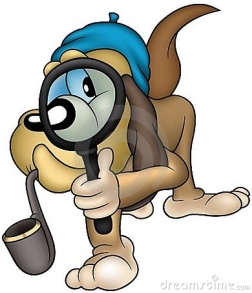 Ecoute bien les consignes du jeu Bingo pour remplir le plus vite possible la grille en coopérant avec tes camarades. BINGO !Chaque institutrice remplit les cases selon ses idées et les goûts de ses élèves.Principe :1.- lire avec les enfants les casiers. (ou non si E plus grands)      chez les petits, on peut remplacer les mots par des dessins.2.-  chaque enfant va se déplacer et demander à ses camarades :         Ex :  - as-tu une sœur ?               oui       (alors le copain signe son prénom dans la case)                                                            Non       (le copain ne signe pas)Ainsi de suite…. À chaque fois que le copain interrogé répond oui, il signera à l’intérieur de la case question ou affirmation.  Bien sûr  il faut aller le plus vite possible…. Passer vers bcp de copains…. Présentir ceux qui vont dire oui…..3.-    lorsqu’une ligne horizontale(pas obligé de passer par centre) ou verticale(pas obligé passer par centre) ou une diagonale qui passe par le centre a ses cases complètes en signatures, l’enfant crie   BINGO !!Il vient au pupitre…. Je vérifie…. Et je trace un trait de couleur sur les cases… l’enfant gagne un biscuit…. Un carré de choc….. une gommette…. Etc….Et il continue le concours….Il y aura bcp de   BINGO.Limiter le temps.Certains enfants peuvent atteindre 4-5 BINGO.(par la suite, ce sont les enfants qui inventent le contenu des casiers)Français : savoir parlerLe bingoP 1Objectifs : - poser des questions aux élèves afin de compléter la grille du bingoObjectifs : - poser des questions aux élèves afin de compléter la grille du bingoObjectifs : - poser des questions aux élèves afin de compléter la grille du bingoCompétences :  67 68 72 Compétences :  67 68 72 Compétences :  67 68 72 « Déjà-là » : poser des questions, connaitre les goûts de ses camarades. « Déjà-là » : poser des questions, connaitre les goûts de ses camarades. « Déjà-là » : poser des questions, connaitre les goûts de ses camarades. Déroulement : 1) Bingo de la classeDéroulement : 1) Bingo de la classeDéroulement : 1) Bingo de la classeBINGOJe fais partie d'une équipe de foot.Je suis déjà allé(e) en avion.Je tiens mon crayon de la main gauche.J'ai un animal à la maison.Je joue d'un instrument de musique.J'ai une montre à mon poignet.Je porte des lunettes.Je n'ai pas de nintendo DS.J'aime les pommes.J'ai des cheveux frisés.J'aime chanter.J'écoute souvent de la musique.Je roule souvent à vélo.J'ai une cousine.Mon papa a des cheveux bruns.Ma maman travaille dans un bureau.Il y a une gare dans ma ville.Je suis déjà monté(e) sur un cheval.J'aime manger des légumes.Mon cousin est plus jeune que moi.Je suis déjà allé(e) en métro.Je sais nager.J'aime les ananas.J'ai les cheveux blonds. BINGOJ'ai une soeur.J'ai vu Sammy 2 au cinéma.J'aime jouer au foot.J'ai déjà été en France en vacances. Je joue d'un instrument de musique.J'ai un vélo.Je suis déjà allé(e) chez le dentiste. J'aime les épinards.Je suis allé enItalie. Je suis un garçon.J'ai un chien.Je suis l'aîné de la famille.J'ai peur des araignées.J'aime les fraises.J'aime les chicons.Je lis des bandes-dessinées.J'aime les chevaux.Je n'aime pas le poisson.J'ai une cousine plus jeune que moi.Je suis allé(e) en avion.J'aime le chocolat.J'habite dans un appartement.Je possède un ordinateur.Je suis allé au musée. BINGOJ'écoute souvent de la musique.J'ai un chat.Je sais jouer aux cartes.Je suis le deuxième enfant de la famille. Ma saison préféré est l'été.J'ai un animal à la maison.J'ai les yeux bleus.Je joue de la guitare.J'ai un chien. J'aime les frites.Je viens à l'école à pied.Je porte des lunettes.J'aime les glaces.J'aime les haricots.J'aime les chevaux.J'ai un vélo.Je suis allé(e) en avion.J'ai un cartable bleu. J'ai une trousse rouge.J'ai un lapin.J'habite à Jette.J'ai déjà vu l'Atomium.J'ai un frère.Je mange des céréales le matin.